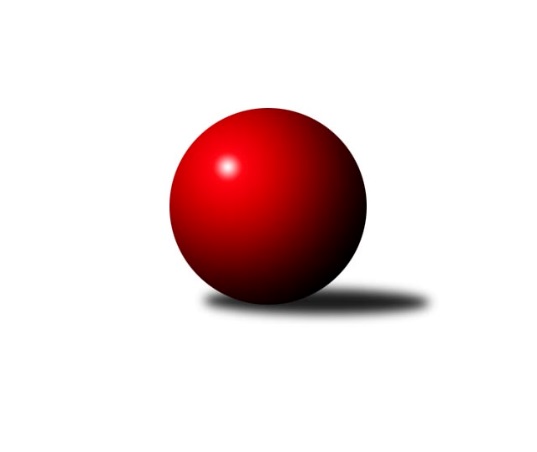 Č.22Ročník 2018/2019	26.4.2024 3. KLM D 2018/2019Statistika 22. kolaTabulka družstev:		družstvo	záp	výh	rem	proh	skore	sety	průměr	body	plné	dorážka	chyby	1.	KC Zlín	22	19	2	1	131.0 : 45.0 	(302.5 : 225.5)	3263	40	2190	1073	23.3	2.	KK Slavoj Žirovnice	22	16	1	5	110.5 : 65.5 	(282.5 : 245.5)	3191	33	2169	1022	31.9	3.	SK Podlužan Prušánky	22	15	2	5	114.0 : 62.0 	(310.5 : 217.5)	3278	32	2189	1090	24.9	4.	TJ Lokomotiva České Budějovice	22	11	1	10	92.5 : 83.5 	(276.5 : 251.5)	3185	23	2156	1029	36.5	5.	TJ Centropen Dačice B	22	9	4	9	87.0 : 89.0 	(265.0 : 263.0)	3195	22	2165	1030	33.3	6.	TJ Sokol Slavonice	22	10	1	11	87.5 : 88.5 	(268.5 : 259.5)	3196	21	2161	1035	30	7.	TJ Sokol Šanov	22	9	2	11	85.0 : 91.0 	(259.0 : 269.0)	3235	20	2180	1055	34.8	8.	TJ Start Jihlava	22	9	2	11	82.0 : 94.0 	(241.5 : 286.5)	3189	20	2167	1022	31.3	9.	TJ Sokol Husovice C	22	7	4	11	71.5 : 104.5 	(256.5 : 271.5)	3173	18	2155	1019	36.4	10.	TJ Sokol Mistřín	22	6	1	15	71.5 : 104.5 	(257.0 : 271.0)	3190	13	2149	1041	30.5	11.	KK Réna Ivančice	22	6	0	16	65.0 : 111.0 	(222.0 : 306.0)	3126	12	2135	992	41.7	12.	SK Baník Ratiškovice	22	5	0	17	58.5 : 117.5 	(226.5 : 301.5)	3168	10	2143	1025	35.2Tabulka doma:		družstvo	záp	výh	rem	proh	skore	sety	průměr	body	maximum	minimum	1.	KC Zlín	11	10	1	0	66.0 : 22.0 	(159.5 : 104.5)	3291	21	3326	3234	2.	SK Podlužan Prušánky	11	9	1	1	65.0 : 23.0 	(170.0 : 94.0)	3361	19	3462	3266	3.	KK Slavoj Žirovnice	11	8	1	2	58.0 : 30.0 	(151.5 : 112.5)	3232	17	3334	3164	4.	TJ Lokomotiva České Budějovice	11	8	1	2	57.0 : 31.0 	(157.0 : 107.0)	3157	17	3258	3026	5.	TJ Start Jihlava	11	6	1	4	47.0 : 41.0 	(128.0 : 136.0)	3221	13	3393	3130	6.	TJ Sokol Slavonice	11	6	0	5	49.0 : 39.0 	(146.5 : 117.5)	3172	12	3248	3000	7.	TJ Centropen Dačice B	11	5	1	5	45.0 : 43.0 	(140.5 : 123.5)	3269	11	3367	3178	8.	TJ Sokol Šanov	11	5	1	5	44.0 : 44.0 	(133.0 : 131.0)	3182	11	3303	3097	9.	TJ Sokol Husovice C	11	4	3	4	40.5 : 47.5 	(138.5 : 125.5)	3212	11	3261	3110	10.	TJ Sokol Mistřín	11	4	0	7	40.5 : 47.5 	(132.5 : 131.5)	3263	8	3344	3120	11.	KK Réna Ivančice	11	4	0	7	35.0 : 53.0 	(122.5 : 141.5)	3129	8	3211	3044	12.	SK Baník Ratiškovice	11	2	0	9	29.5 : 58.5 	(113.0 : 151.0)	3211	4	3269	3146Tabulka venku:		družstvo	záp	výh	rem	proh	skore	sety	průměr	body	maximum	minimum	1.	KC Zlín	11	9	1	1	65.0 : 23.0 	(143.0 : 121.0)	3260	19	3411	3090	2.	KK Slavoj Žirovnice	11	8	0	3	52.5 : 35.5 	(131.0 : 133.0)	3187	16	3318	3027	3.	SK Podlužan Prušánky	11	6	1	4	49.0 : 39.0 	(140.5 : 123.5)	3271	13	3395	3165	4.	TJ Centropen Dačice B	11	4	3	4	42.0 : 46.0 	(124.5 : 139.5)	3189	11	3273	3091	5.	TJ Sokol Šanov	11	4	1	6	41.0 : 47.0 	(126.0 : 138.0)	3240	9	3373	3131	6.	TJ Sokol Slavonice	11	4	1	6	38.5 : 49.5 	(122.0 : 142.0)	3198	9	3380	3092	7.	TJ Start Jihlava	11	3	1	7	35.0 : 53.0 	(113.5 : 150.5)	3186	7	3346	3043	8.	TJ Sokol Husovice C	11	3	1	7	31.0 : 57.0 	(118.0 : 146.0)	3170	7	3252	2916	9.	TJ Lokomotiva České Budějovice	11	3	0	8	35.5 : 52.5 	(119.5 : 144.5)	3188	6	3328	3078	10.	SK Baník Ratiškovice	11	3	0	8	29.0 : 59.0 	(113.5 : 150.5)	3164	6	3329	3033	11.	TJ Sokol Mistřín	11	2	1	8	31.0 : 57.0 	(124.5 : 139.5)	3183	5	3312	3032	12.	KK Réna Ivančice	11	2	0	9	30.0 : 58.0 	(99.5 : 164.5)	3126	4	3248	3062Tabulka podzimní části:		družstvo	záp	výh	rem	proh	skore	sety	průměr	body	doma	venku	1.	KC Zlín	11	10	1	0	64.0 : 24.0 	(149.0 : 115.0)	3251	21 	6 	0 	0 	4 	1 	0	2.	SK Podlužan Prušánky	11	8	0	3	56.0 : 32.0 	(156.5 : 107.5)	3267	16 	5 	0 	0 	3 	0 	3	3.	TJ Sokol Slavonice	11	6	1	4	50.0 : 38.0 	(144.5 : 119.5)	3231	13 	5 	0 	2 	1 	1 	2	4.	KK Slavoj Žirovnice	11	6	1	4	47.5 : 40.5 	(136.0 : 128.0)	3184	13 	2 	1 	2 	4 	0 	2	5.	TJ Sokol Mistřín	11	6	0	5	48.0 : 40.0 	(145.5 : 118.5)	3214	12 	4 	0 	2 	2 	0 	3	6.	TJ Lokomotiva České Budějovice	11	6	0	5	48.0 : 40.0 	(142.5 : 121.5)	3189	12 	3 	0 	2 	3 	0 	3	7.	TJ Sokol Šanov	11	6	0	5	46.0 : 42.0 	(125.5 : 138.5)	3231	12 	4 	0 	1 	2 	0 	4	8.	TJ Centropen Dačice B	11	5	1	5	45.0 : 43.0 	(132.5 : 131.5)	3203	11 	3 	0 	3 	2 	1 	2	9.	TJ Start Jihlava	11	3	0	8	32.0 : 56.0 	(111.5 : 152.5)	3173	6 	3 	0 	2 	0 	0 	6	10.	TJ Sokol Husovice C	11	2	2	7	31.0 : 57.0 	(120.5 : 143.5)	3179	6 	0 	2 	3 	2 	0 	4	11.	SK Baník Ratiškovice	11	3	0	8	30.5 : 57.5 	(106.5 : 157.5)	3191	6 	1 	0 	4 	2 	0 	4	12.	KK Réna Ivančice	11	2	0	9	30.0 : 58.0 	(113.5 : 150.5)	3134	4 	1 	0 	5 	1 	0 	4Tabulka jarní části:		družstvo	záp	výh	rem	proh	skore	sety	průměr	body	doma	venku	1.	KK Slavoj Žirovnice	11	10	0	1	63.0 : 25.0 	(146.5 : 117.5)	3205	20 	6 	0 	0 	4 	0 	1 	2.	KC Zlín	11	9	1	1	67.0 : 21.0 	(153.5 : 110.5)	3278	19 	4 	1 	0 	5 	0 	1 	3.	SK Podlužan Prušánky	11	7	2	2	58.0 : 30.0 	(154.0 : 110.0)	3306	16 	4 	1 	1 	3 	1 	1 	4.	TJ Start Jihlava	11	6	2	3	50.0 : 38.0 	(130.0 : 134.0)	3213	14 	3 	1 	2 	3 	1 	1 	5.	TJ Sokol Husovice C	11	5	2	4	40.5 : 47.5 	(136.0 : 128.0)	3172	12 	4 	1 	1 	1 	1 	3 	6.	TJ Lokomotiva České Budějovice	11	5	1	5	44.5 : 43.5 	(134.0 : 130.0)	3175	11 	5 	1 	0 	0 	0 	5 	7.	TJ Centropen Dačice B	11	4	3	4	42.0 : 46.0 	(132.5 : 131.5)	3199	11 	2 	1 	2 	2 	2 	2 	8.	TJ Sokol Šanov	11	3	2	6	39.0 : 49.0 	(133.5 : 130.5)	3231	8 	1 	1 	4 	2 	1 	2 	9.	TJ Sokol Slavonice	11	4	0	7	37.5 : 50.5 	(124.0 : 140.0)	3171	8 	1 	0 	3 	3 	0 	4 	10.	KK Réna Ivančice	11	4	0	7	35.0 : 53.0 	(108.5 : 155.5)	3120	8 	3 	0 	2 	1 	0 	5 	11.	SK Baník Ratiškovice	11	2	0	9	28.0 : 60.0 	(120.0 : 144.0)	3147	4 	1 	0 	5 	1 	0 	4 	12.	TJ Sokol Mistřín	11	0	1	10	23.5 : 64.5 	(111.5 : 152.5)	3178	1 	0 	0 	5 	0 	1 	5 Zisk bodů pro družstvo:		jméno hráče	družstvo	body	zápasy	v %	dílčí body	sety	v %	1.	Jaroslav Mošať 	KK Réna Ivančice  	17	/	20	(85%)	54.5	/	80	(68%)	2.	Libor Kočovský 	KK Slavoj Žirovnice  	17	/	21	(81%)	59	/	84	(70%)	3.	Zdeněk Zálešák 	SK Podlužan Prušánky  	17	/	22	(77%)	58	/	88	(66%)	4.	Jan Zálešák 	SK Podlužan Prušánky  	16	/	20	(80%)	50.5	/	80	(63%)	5.	Jiří Konvalinka 	TJ Sokol Šanov  	16	/	21	(76%)	56.5	/	84	(67%)	6.	David Švéda 	KK Slavoj Žirovnice  	16	/	21	(76%)	56.5	/	84	(67%)	7.	Martin Voltr 	TJ Lokomotiva České Budějovice  	16	/	21	(76%)	56	/	84	(67%)	8.	Zdeněk Kamiš 	TJ Lokomotiva České Budějovice  	16	/	22	(73%)	49.5	/	88	(56%)	9.	Miroslav Bartoška 	TJ Sokol Slavonice 	15	/	20	(75%)	50	/	80	(63%)	10.	Martin Votava 	TJ Start Jihlava  	15	/	22	(68%)	44	/	88	(50%)	11.	Karel Ivaniš 	KC Zlín 	14	/	16	(88%)	38.5	/	64	(60%)	12.	Radek Janás 	KC Zlín 	13	/	17	(76%)	43.5	/	68	(64%)	13.	Lubomír Matějíček 	KC Zlín 	13	/	18	(72%)	40.5	/	72	(56%)	14.	Vojtěch Novák 	SK Podlužan Prušánky  	13	/	19	(68%)	48	/	76	(63%)	15.	Milan Kabelka 	TJ Centropen Dačice B 	13	/	19	(68%)	47.5	/	76	(63%)	16.	Pavel Černý 	TJ Lokomotiva České Budějovice  	13	/	19	(68%)	46	/	76	(61%)	17.	Petr Mika 	TJ Sokol Šanov  	13	/	21	(62%)	48.5	/	84	(58%)	18.	Jaroslav Matějka 	TJ Start Jihlava  	13	/	21	(62%)	44	/	84	(52%)	19.	Aleš Procházka 	TJ Sokol Šanov  	12	/	18	(67%)	42.5	/	72	(59%)	20.	Lukáš Novák 	TJ Start Jihlava  	12	/	21	(57%)	43	/	84	(51%)	21.	Jiří Svoboda 	TJ Sokol Slavonice 	12	/	21	(57%)	42.5	/	84	(51%)	22.	Tomáš Buršík 	KK Réna Ivančice  	12	/	22	(55%)	46.5	/	88	(53%)	23.	František Kožich 	KK Slavoj Žirovnice  	12	/	22	(55%)	41.5	/	88	(47%)	24.	Patrik Solař 	KK Slavoj Žirovnice  	11.5	/	18	(64%)	37.5	/	72	(52%)	25.	Lukáš Hlavinka 	SK Podlužan Prušánky  	11	/	15	(73%)	41.5	/	60	(69%)	26.	Tomáš Polášek 	KC Zlín 	11	/	15	(73%)	34.5	/	60	(58%)	27.	Bronislav Fojtík 	KC Zlín 	11	/	18	(61%)	41.5	/	72	(58%)	28.	Luděk Svozil 	TJ Sokol Mistřín  	11	/	20	(55%)	43	/	80	(54%)	29.	Viktor Výleta 	SK Baník Ratiškovice 	11	/	21	(52%)	45	/	84	(54%)	30.	Dominik Schüller 	SK Baník Ratiškovice 	10	/	18	(56%)	40.5	/	72	(56%)	31.	Jaroslav Polášek 	TJ Sokol Mistřín  	10	/	18	(56%)	38	/	72	(53%)	32.	Zbyněk Bábíček 	TJ Sokol Mistřín  	10	/	19	(53%)	40	/	76	(53%)	33.	Michal Dostál 	TJ Sokol Slavonice 	10	/	21	(48%)	40	/	84	(48%)	34.	Radim Meluzín 	TJ Sokol Husovice C 	10	/	22	(45%)	48	/	88	(55%)	35.	Aleš Zálešák 	SK Baník Ratiškovice 	9.5	/	21	(45%)	38	/	84	(45%)	36.	Miroslav Málek 	KC Zlín 	9	/	12	(75%)	30.5	/	48	(64%)	37.	Stanislav Esterka 	SK Podlužan Prušánky  	9	/	14	(64%)	34	/	56	(61%)	38.	Tomáš Pospíchal 	TJ Centropen Dačice B 	9	/	16	(56%)	34.5	/	64	(54%)	39.	Jiří Malínek 	TJ Centropen Dačice B 	9	/	16	(56%)	31	/	64	(48%)	40.	Jakub Cizler 	TJ Sokol Mistřín  	9	/	19	(47%)	36	/	76	(47%)	41.	Zdeněk Holub 	TJ Sokol Slavonice 	9	/	20	(45%)	44.5	/	80	(56%)	42.	Radim Máca 	TJ Sokol Husovice C 	9	/	21	(43%)	41.5	/	84	(49%)	43.	Jiří Vlach 	TJ Start Jihlava  	9	/	22	(41%)	39.5	/	88	(45%)	44.	Roman Doležal 	TJ Start Jihlava  	9	/	22	(41%)	36	/	88	(41%)	45.	Pavel Husar 	TJ Sokol Husovice C 	8.5	/	17	(50%)	31	/	68	(46%)	46.	Tomáš Válka 	TJ Sokol Husovice C 	8	/	13	(62%)	31	/	52	(60%)	47.	Jindřich Kolařík 	KC Zlín 	8	/	13	(62%)	28.5	/	52	(55%)	48.	Pavel Ryšavý 	KK Slavoj Žirovnice  	8	/	14	(57%)	30.5	/	56	(54%)	49.	Tomáš Bártů 	TJ Centropen Dačice B 	8	/	15	(53%)	32	/	60	(53%)	50.	Martin Fiala 	TJ Sokol Mistřín  	8	/	17	(47%)	33	/	68	(49%)	51.	Tomáš Červenka 	TJ Sokol Šanov  	8	/	17	(47%)	30	/	68	(44%)	52.	Lukáš Prkna 	TJ Centropen Dačice B 	8	/	19	(42%)	40	/	76	(53%)	53.	Petr Janák 	TJ Centropen Dačice B 	8	/	21	(38%)	37.5	/	84	(45%)	54.	Igor Sedlák 	TJ Sokol Husovice C 	8	/	22	(36%)	45	/	88	(51%)	55.	Jiří Reban 	TJ Lokomotiva České Budějovice  	8	/	22	(36%)	43.5	/	88	(49%)	56.	Tomáš Reban 	TJ Lokomotiva České Budějovice  	7.5	/	19	(39%)	32.5	/	76	(43%)	57.	Petr Bakaj 	TJ Sokol Šanov  	7	/	11	(64%)	21	/	44	(48%)	58.	Jiří Matoušek 	TJ Sokol Slavonice 	7	/	13	(54%)	21	/	52	(40%)	59.	Miroslav Nemrava 	KK Réna Ivančice  	7	/	20	(35%)	35	/	80	(44%)	60.	Radim Abrahám 	KC Zlín 	6	/	11	(55%)	24	/	44	(55%)	61.	Josef Něnička 	SK Baník Ratiškovice 	6	/	15	(40%)	27	/	60	(45%)	62.	Josef Toman 	TJ Sokol Mistřín  	6	/	15	(40%)	25.5	/	60	(43%)	63.	Pavel Blažek 	TJ Sokol Slavonice 	6	/	18	(33%)	35	/	72	(49%)	64.	Tomáš Hrdlička 	KK Réna Ivančice  	6	/	18	(33%)	25	/	72	(35%)	65.	Martin Tesařík 	SK Podlužan Prušánky  	5	/	10	(50%)	25	/	40	(63%)	66.	Milan Volf 	TJ Sokol Šanov  	5	/	10	(50%)	18	/	40	(45%)	67.	Jakub Kožich 	KK Slavoj Žirovnice  	5	/	11	(45%)	22	/	44	(50%)	68.	Petr Semorád 	TJ Centropen Dačice B 	5	/	11	(45%)	19.5	/	44	(44%)	69.	Dominik Fojtík 	SK Podlužan Prušánky  	5	/	12	(42%)	24	/	48	(50%)	70.	Michal Tušl 	SK Baník Ratiškovice 	5	/	16	(31%)	28	/	64	(44%)	71.	Miroslav Čekal 	KK Slavoj Žirovnice  	5	/	18	(28%)	25.5	/	72	(35%)	72.	Petr Votava 	TJ Start Jihlava  	5	/	19	(26%)	29	/	76	(38%)	73.	Tomáš Polánský 	TJ Lokomotiva České Budějovice  	5	/	21	(24%)	33.5	/	84	(40%)	74.	Václav Podéšť 	SK Baník Ratiškovice 	5	/	21	(24%)	29.5	/	84	(35%)	75.	Stanislav Zálešák 	TJ Sokol Mistřín  	4.5	/	15	(30%)	24.5	/	60	(41%)	76.	David Drobilič 	TJ Sokol Slavonice 	4	/	5	(80%)	12	/	20	(60%)	77.	Michal Pálka 	SK Podlužan Prušánky  	3	/	8	(38%)	15	/	32	(47%)	78.	Dalibor Šalplachta 	KK Réna Ivančice  	3	/	10	(30%)	14	/	40	(35%)	79.	Jaromír Šula 	TJ Sokol Husovice C 	3	/	11	(27%)	20	/	44	(45%)	80.	David Matlach 	KC Zlín 	2	/	2	(100%)	5	/	8	(63%)	81.	Jan Sýkora 	TJ Lokomotiva České Budějovice  	2	/	6	(33%)	9.5	/	24	(40%)	82.	Michal Stieranka 	TJ Sokol Šanov  	2	/	8	(25%)	10.5	/	32	(33%)	83.	Jan Machálek st.	TJ Sokol Husovice C 	2	/	9	(22%)	16.5	/	36	(46%)	84.	Martin Gabrhel 	TJ Sokol Husovice C 	2	/	10	(20%)	13	/	40	(33%)	85.	Marek Čech 	KK Réna Ivančice  	2	/	13	(15%)	16.5	/	52	(32%)	86.	Lukáš Klojda 	TJ Lokomotiva České Budějovice  	1	/	1	(100%)	4	/	4	(100%)	87.	Martin Sedlák 	TJ Sokol Husovice C 	1	/	1	(100%)	4	/	4	(100%)	88.	Karel Fabeš 	TJ Centropen Dačice B 	1	/	1	(100%)	3	/	4	(75%)	89.	Ladislav Kacetl 	TJ Sokol Šanov  	1	/	1	(100%)	3	/	4	(75%)	90.	Petr Kesjár 	TJ Sokol Šanov  	1	/	1	(100%)	3	/	4	(75%)	91.	Tomáš Čech 	KK Réna Ivančice  	1	/	1	(100%)	3	/	4	(75%)	92.	Jiří Ondrák st.	TJ Sokol Slavonice 	1	/	1	(100%)	2.5	/	4	(63%)	93.	Jiří Trávníček 	TJ Sokol Husovice C 	1	/	1	(100%)	2	/	4	(50%)	94.	Tomáš Váňa 	KK Slavoj Žirovnice  	1	/	1	(100%)	2	/	4	(50%)	95.	Michal Šimek 	SK Podlužan Prušánky  	1	/	2	(50%)	3.5	/	8	(44%)	96.	Karel Kunc 	TJ Centropen Dačice B 	1	/	2	(50%)	3.5	/	8	(44%)	97.	Jiří Novotný 	SK Podlužan Prušánky  	1	/	2	(50%)	3	/	8	(38%)	98.	Jiří Ondrák ml.	TJ Sokol Slavonice 	1	/	3	(33%)	6	/	12	(50%)	99.	Pavel Harenčák 	KK Réna Ivančice  	1	/	3	(33%)	4	/	12	(33%)	100.	Stanislav Tichý 	TJ Sokol Slavonice 	1	/	4	(25%)	7.5	/	16	(47%)	101.	Eduard Kremláček 	KK Réna Ivančice  	1	/	4	(25%)	6	/	16	(38%)	102.	Petr Hlaváček 	TJ Start Jihlava  	1	/	4	(25%)	6	/	16	(38%)	103.	Michal Hrdlička 	KK Réna Ivančice  	1	/	5	(20%)	6.5	/	20	(33%)	104.	Stanislav Polášek 	SK Baník Ratiškovice 	1	/	6	(17%)	7.5	/	24	(31%)	105.	Stanislav Červenka 	TJ Sokol Šanov  	1	/	7	(14%)	9	/	28	(32%)	106.	Rudolf Borovský 	TJ Sokol Slavonice 	0.5	/	2	(25%)	2	/	8	(25%)	107.	Petr Málek 	TJ Sokol Mistřín  	0	/	1	(0%)	2	/	4	(50%)	108.	Daniel Bašta 	KK Slavoj Žirovnice  	0	/	1	(0%)	1.5	/	4	(38%)	109.	Petr Trusina 	TJ Sokol Husovice C 	0	/	1	(0%)	1.5	/	4	(38%)	110.	Jan Machálek ml. ml.	TJ Sokol Husovice C 	0	/	1	(0%)	1	/	4	(25%)	111.	Karel Gabrhel 	TJ Sokol Husovice C 	0	/	1	(0%)	0	/	4	(0%)	112.	Luděk Kolář 	KK Réna Ivančice  	0	/	1	(0%)	0	/	4	(0%)	113.	Karel Dorazil 	KK Réna Ivančice  	0	/	1	(0%)	0	/	4	(0%)	114.	Lukáš Křížek 	TJ Centropen Dačice B 	0	/	2	(0%)	4	/	8	(50%)	115.	Láďa Chalupa 	TJ Sokol Slavonice 	0	/	2	(0%)	2.5	/	8	(31%)	116.	Radek Beranovský 	TJ Centropen Dačice B 	0	/	2	(0%)	2	/	8	(25%)	117.	Filip Benada 	SK Podlužan Prušánky  	0	/	2	(0%)	1	/	8	(13%)	118.	Martin Želev 	KK Réna Ivančice  	0	/	2	(0%)	0	/	8	(0%)	119.	Zbyněk Cízler 	TJ Sokol Mistřín  	0	/	3	(0%)	5	/	12	(42%)	120.	Pavel Martinek 	TJ Sokol Šanov  	0	/	3	(0%)	2.5	/	12	(21%)	121.	Luboš Staněk 	KK Réna Ivančice  	0	/	3	(0%)	2	/	12	(17%)	122.	Jan Zifčák ml. ml.	TJ Sokol Šanov  	0	/	5	(0%)	5.5	/	20	(28%)	123.	Tomáš Řihánek 	KK Réna Ivančice  	0	/	5	(0%)	4	/	20	(20%)	124.	Tomáš Koplík ml.	SK Baník Ratiškovice 	0	/	7	(0%)	4.5	/	28	(16%)Průměry na kuželnách:		kuželna	průměr	plné	dorážka	chyby	výkon na hráče	1.	TJ Lokomotiva Valtice, 1-4	3294	2212	1081	34.2	(549.0)	2.	TJ Sokol Mistřín, 1-4	3265	2196	1068	27.9	(544.2)	3.	TJ Centropen Dačice, 1-4	3253	2185	1067	31.9	(542.2)	4.	Ratíškovice, 1-4	3244	2184	1059	30.4	(540.7)	5.	KC Zlín, 1-4	3232	2173	1058	26.6	(538.8)	6.	TJ Sokol Husovice, 1-4	3221	2187	1033	39.3	(536.8)	7.	KK PSJ Jihlava, 1-4	3214	2169	1044	29.3	(535.8)	8.	Žirovnice, 1-4	3188	2156	1031	28.4	(531.4)	9.	Šanov, 1-4	3179	2149	1029	33.7	(529.9)	10.	TJ Sokol Slavonice, 1-4	3160	2137	1023	30.5	(526.8)	11.	KK Réna Ivančice, 1-2	3151	2143	1008	38.7	(525.3)	12.	TJ Lokomotiva České Budějovice, 1-4	3125	2123	1001	38.8	(520.8)Nejlepší výkony na kuželnách:TJ Lokomotiva Valtice, 1-4SK Podlužan Prušánky 	3462	7. kolo	Zdeněk Zálešák 	SK Podlužan Prušánky 	657	7. koloKC Zlín	3411	18. kolo	David Matlach 	KC Zlín	631	18. koloSK Podlužan Prušánky 	3406	20. kolo	Jan Zálešák 	SK Podlužan Prušánky 	600	20. koloSK Podlužan Prušánky 	3405	18. kolo	Jan Zálešák 	SK Podlužan Prušánky 	599	9. koloSK Podlužan Prušánky 	3401	16. kolo	Jiří Konvalinka 	TJ Sokol Šanov 	599	9. koloSK Podlužan Prušánky 	3374	9. kolo	Lukáš Hlavinka 	SK Podlužan Prušánky 	598	22. koloSK Podlužan Prušánky 	3366	5. kolo	Zdeněk Zálešák 	SK Podlužan Prušánky 	597	16. koloSK Podlužan Prušánky 	3350	1. kolo	Martin Tesařík 	SK Podlužan Prušánky 	597	18. koloTJ Start Jihlava 	3327	5. kolo	Dominik Fojtík 	SK Podlužan Prušánky 	596	1. koloSK Podlužan Prušánky 	3315	3. kolo	Vojtěch Novák 	SK Podlužan Prušánky 	596	20. koloTJ Sokol Mistřín, 1-4SK Podlužan Prušánky 	3369	4. kolo	Jaroslav Matějka 	TJ Start Jihlava 	625	22. koloKC Zlín	3358	5. kolo	Jan Zálešák 	SK Podlužan Prušánky 	613	4. koloTJ Start Jihlava 	3346	22. kolo	Jakub Cizler 	TJ Sokol Mistřín 	610	2. koloTJ Sokol Mistřín 	3344	10. kolo	Josef Toman 	TJ Sokol Mistřín 	596	5. koloSK Baník Ratiškovice	3329	20. kolo	Petr Mika 	TJ Sokol Šanov 	595	13. koloTJ Sokol Mistřín 	3326	2. kolo	Radim Máca 	TJ Sokol Husovice C	589	10. koloTJ Sokol Mistřín 	3303	20. kolo	Libor Kočovský 	KK Slavoj Žirovnice 	586	9. koloTJ Sokol Mistřín 	3299	7. kolo	Jaroslav Polášek 	TJ Sokol Mistřín 	585	10. koloTJ Sokol Mistřín 	3293	9. kolo	Tomáš Polášek 	KC Zlín	584	5. koloTJ Sokol Šanov 	3286	13. kolo	Milan Kabelka 	TJ Centropen Dačice B	579	7. koloTJ Centropen Dačice, 1-4KC Zlín	3382	8. kolo	Tomáš Pospíchal 	TJ Centropen Dačice B	602	8. koloTJ Centropen Dačice B	3367	11. kolo	Petr Janák 	TJ Centropen Dačice B	592	19. koloTJ Centropen Dačice B	3336	6. kolo	Jakub Cizler 	TJ Sokol Mistřín 	592	19. koloTJ Centropen Dačice B	3324	19. kolo	Aleš Procházka 	TJ Sokol Šanov 	589	4. koloSK Baník Ratiškovice	3313	10. kolo	Radim Abrahám 	KC Zlín	584	8. koloTJ Sokol Mistřín 	3312	19. kolo	Jiří Malínek 	TJ Centropen Dačice B	584	4. koloTJ Centropen Dačice B	3290	8. kolo	Jaroslav Matějka 	TJ Start Jihlava 	577	2. koloTJ Centropen Dačice B	3288	10. kolo	Petr Janák 	TJ Centropen Dačice B	577	6. koloTJ Centropen Dačice B	3287	2. kolo	Bronislav Fojtík 	KC Zlín	577	8. koloKK Slavoj Žirovnice 	3285	13. kolo	Václav Podéšť 	SK Baník Ratiškovice	576	10. koloRatíškovice, 1-4TJ Sokol Šanov 	3373	17. kolo	Jiří Konvalinka 	TJ Sokol Šanov 	626	17. koloSK Podlužan Prušánky 	3356	13. kolo	Luděk Svozil 	TJ Sokol Mistřín 	593	8. koloTJ Lokomotiva České Budějovice 	3328	6. kolo	František Kožich 	KK Slavoj Žirovnice 	582	2. koloKK Slavoj Žirovnice 	3318	2. kolo	Josef Něnička 	SK Baník Ratiškovice	580	4. koloTJ Start Jihlava 	3275	15. kolo	Petr Mika 	TJ Sokol Šanov 	579	17. koloSK Baník Ratiškovice	3269	13. kolo	Martin Voltr 	TJ Lokomotiva České Budějovice 	578	6. koloSK Baník Ratiškovice	3267	4. kolo	Zdeněk Zálešák 	SK Podlužan Prušánky 	574	13. koloTJ Sokol Mistřín 	3266	8. kolo	Josef Něnička 	SK Baník Ratiškovice	573	6. koloSK Baník Ratiškovice	3260	21. kolo	Martin Votava 	TJ Start Jihlava 	572	15. koloKK Réna Ivančice 	3248	11. kolo	Jaroslav Polášek 	TJ Sokol Mistřín 	571	8. koloKC Zlín, 1-4KC Zlín	3326	9. kolo	Tomáš Pospíchal 	TJ Centropen Dačice B	599	20. koloKC Zlín	3322	22. kolo	Jiří Konvalinka 	TJ Sokol Šanov 	594	2. koloKC Zlín	3305	15. kolo	Lubomír Matějíček 	KC Zlín	592	15. koloKC Zlín	3299	6. kolo	Radek Janás 	KC Zlín	587	22. koloKC Zlín	3296	17. kolo	Tomáš Polášek 	KC Zlín	587	9. koloKC Zlín	3296	2. kolo	Lubomír Matějíček 	KC Zlín	586	13. koloKC Zlín	3293	10. kolo	Radim Abrahám 	KC Zlín	583	9. koloKC Zlín	3286	20. kolo	Jiří Reban 	TJ Lokomotiva České Budějovice 	580	15. koloKC Zlín	3276	4. kolo	Viktor Výleta 	SK Baník Ratiškovice	579	9. koloKC Zlín	3271	7. kolo	Jan Zálešák 	SK Podlužan Prušánky 	578	6. koloTJ Sokol Husovice, 1-4SK Podlužan Prušánky 	3395	19. kolo	Zdeněk Zálešák 	SK Podlužan Prušánky 	623	19. koloTJ Sokol Slavonice	3380	11. kolo	Michal Dostál 	TJ Sokol Slavonice	620	11. koloTJ Sokol Šanov 	3302	8. kolo	Petr Mika 	TJ Sokol Šanov 	613	8. koloTJ Sokol Husovice C	3261	12. kolo	Jan Zálešák 	SK Podlužan Prušánky 	597	19. koloTJ Sokol Husovice C	3254	19. kolo	Milan Kabelka 	TJ Centropen Dačice B	594	3. koloTJ Sokol Husovice C	3250	11. kolo	Radim Meluzín 	TJ Sokol Husovice C	589	14. koloTJ Sokol Husovice C	3247	14. kolo	Radim Máca 	TJ Sokol Husovice C	584	12. koloTJ Centropen Dačice B	3238	3. kolo	Jiří Konvalinka 	TJ Sokol Šanov 	584	8. koloTJ Sokol Husovice C	3237	18. kolo	Jiří Svoboda 	TJ Sokol Slavonice	580	11. koloKK Slavoj Žirovnice 	3237	5. kolo	Zdeněk Kamiš 	TJ Lokomotiva České Budějovice 	578	21. koloKK PSJ Jihlava, 1-4TJ Start Jihlava 	3393	21. kolo	Jaroslav Matějka 	TJ Start Jihlava 	599	21. koloTJ Start Jihlava 	3289	19. kolo	Luděk Svozil 	TJ Sokol Mistřín 	590	11. koloTJ Start Jihlava 	3287	11. kolo	Petr Votava 	TJ Start Jihlava 	590	21. koloTJ Start Jihlava 	3280	3. kolo	Lukáš Hlavinka 	SK Podlužan Prušánky 	587	17. koloTJ Sokol Mistřín 	3268	11. kolo	Martin Voltr 	TJ Lokomotiva České Budějovice 	584	8. koloKK Slavoj Žirovnice 	3267	16. kolo	Jaroslav Matějka 	TJ Start Jihlava 	581	11. koloKC Zlín	3260	12. kolo	Radek Janás 	KC Zlín	581	12. koloTJ Start Jihlava 	3253	16. kolo	Tomáš Válka 	TJ Sokol Husovice C	579	6. koloSK Podlužan Prušánky 	3251	17. kolo	Roman Doležal 	TJ Start Jihlava 	575	17. koloTJ Sokol Šanov 	3246	19. kolo	Martin Votava 	TJ Start Jihlava 	573	21. koloŽirovnice, 1-4KK Slavoj Žirovnice 	3334	15. kolo	Libor Kočovský 	KK Slavoj Žirovnice 	620	12. koloKK Slavoj Žirovnice 	3309	12. kolo	David Švéda 	KK Slavoj Žirovnice 	613	15. koloKK Slavoj Žirovnice 	3297	6. kolo	Libor Kočovský 	KK Slavoj Žirovnice 	593	6. koloKK Slavoj Žirovnice 	3278	17. kolo	David Švéda 	KK Slavoj Žirovnice 	592	17. koloKK Slavoj Žirovnice 	3237	8. kolo	Libor Kočovský 	KK Slavoj Žirovnice 	591	14. koloKK Slavoj Žirovnice 	3220	19. kolo	Libor Kočovský 	KK Slavoj Žirovnice 	583	15. koloTJ Sokol Slavonice	3210	8. kolo	Libor Kočovský 	KK Slavoj Žirovnice 	580	11. koloSK Podlužan Prušánky 	3208	15. kolo	Libor Kočovský 	KK Slavoj Žirovnice 	579	17. koloTJ Sokol Husovice C	3204	17. kolo	David Švéda 	KK Slavoj Žirovnice 	574	6. koloKK Slavoj Žirovnice 	3195	4. kolo	David Švéda 	KK Slavoj Žirovnice 	573	11. koloŠanov, 1-4TJ Sokol Šanov 	3303	16. kolo	Lukáš Hlavinka 	SK Podlužan Prušánky 	622	21. koloTJ Sokol Šanov 	3288	7. kolo	Petr Mika 	TJ Sokol Šanov 	611	16. koloSK Podlužan Prušánky 	3275	21. kolo	Karel Ivaniš 	KC Zlín	596	14. koloKC Zlín	3270	14. kolo	Viktor Výleta 	SK Baník Ratiškovice	586	5. koloSK Baník Ratiškovice	3235	5. kolo	Igor Sedlák 	TJ Sokol Husovice C	585	20. koloTJ Sokol Husovice C	3221	20. kolo	Jiří Konvalinka 	TJ Sokol Šanov 	580	16. koloTJ Sokol Šanov 	3213	20. kolo	Jiří Konvalinka 	TJ Sokol Šanov 	579	3. koloTJ Sokol Slavonice	3198	12. kolo	Petr Mika 	TJ Sokol Šanov 	571	12. koloTJ Sokol Šanov 	3193	3. kolo	Jiří Konvalinka 	TJ Sokol Šanov 	570	7. koloTJ Sokol Šanov 	3188	12. kolo	Petr Mika 	TJ Sokol Šanov 	570	3. koloTJ Sokol Slavonice, 1-4SK Podlužan Prušánky 	3282	2. kolo	Miroslav Bartoška 	TJ Sokol Slavonice	590	9. koloTJ Sokol Slavonice	3248	9. kolo	Pavel Blažek 	TJ Sokol Slavonice	585	1. koloTJ Sokol Slavonice	3241	1. kolo	Michal Dostál 	TJ Sokol Slavonice	585	10. koloTJ Sokol Slavonice	3226	10. kolo	Vojtěch Novák 	SK Podlužan Prušánky 	577	2. koloTJ Sokol Slavonice	3218	7. kolo	Petr Janák 	TJ Centropen Dačice B	576	18. koloTJ Centropen Dačice B	3217	18. kolo	Jan Zálešák 	SK Podlužan Prušánky 	575	2. koloTJ Sokol Slavonice	3216	22. kolo	Miroslav Bartoška 	TJ Sokol Slavonice	575	1. koloTJ Sokol Mistřín 	3197	3. kolo	Zdeněk Holub 	TJ Sokol Slavonice	572	7. koloKC Zlín	3196	16. kolo	Zdeněk Zálešák 	SK Podlužan Prušánky 	571	2. koloTJ Sokol Slavonice	3194	18. kolo	David Matlach 	KC Zlín	569	16. koloKK Réna Ivančice, 1-2KC Zlín	3278	19. kolo	Tomáš Hrdlička 	KK Réna Ivančice 	592	10. koloTJ Sokol Husovice C	3227	2. kolo	Miroslav Málek 	KC Zlín	592	19. koloSK Podlužan Prušánky 	3219	8. kolo	Lukáš Hlavinka 	SK Podlužan Prušánky 	582	8. koloKK Slavoj Žirovnice 	3214	10. kolo	Tomáš Buršík 	KK Réna Ivančice 	573	15. koloKK Réna Ivančice 	3211	15. kolo	David Drobilič 	TJ Sokol Slavonice	572	17. koloKK Réna Ivančice 	3205	10. kolo	Tomáš Buršík 	KK Réna Ivančice 	567	6. koloKK Réna Ivančice 	3201	17. kolo	Martin Voltr 	TJ Lokomotiva České Budějovice 	566	4. koloTJ Sokol Šanov 	3177	15. kolo	Martin Tesařík 	SK Podlužan Prušánky 	564	8. koloTJ Lokomotiva České Budějovice 	3172	4. kolo	Tomáš Buršík 	KK Réna Ivančice 	564	13. koloTJ Centropen Dačice B	3167	9. kolo	Petr Bakaj 	TJ Sokol Šanov 	563	15. koloTJ Lokomotiva České Budějovice, 1-4TJ Lokomotiva České Budějovice 	3258	10. kolo	Martin Voltr 	TJ Lokomotiva České Budějovice 	611	20. koloTJ Lokomotiva České Budějovice 	3244	5. kolo	Martin Voltr 	TJ Lokomotiva České Budějovice 	608	10. koloTJ Lokomotiva České Budějovice 	3237	18. kolo	Zdeněk Kamiš 	TJ Lokomotiva České Budějovice 	607	5. koloSK Podlužan Prušánky 	3233	10. kolo	Zdeněk Kamiš 	TJ Lokomotiva České Budějovice 	587	18. koloTJ Lokomotiva České Budějovice 	3195	20. kolo	Lukáš Novák 	TJ Start Jihlava 	582	20. koloTJ Lokomotiva České Budějovice 	3179	16. kolo	Martin Voltr 	TJ Lokomotiva České Budějovice 	581	7. koloTJ Lokomotiva České Budějovice 	3161	22. kolo	Zdeněk Kamiš 	TJ Lokomotiva České Budějovice 	576	10. koloSK Baník Ratiškovice	3154	18. kolo	Jan Zálešák 	SK Podlužan Prušánky 	568	10. koloTJ Sokol Šanov 	3131	22. kolo	Zdeněk Kamiš 	TJ Lokomotiva České Budějovice 	567	13. koloTJ Lokomotiva České Budějovice 	3129	14. kolo	Pavel Černý 	TJ Lokomotiva České Budějovice 	563	18. koloČetnost výsledků:	8.0 : 0.0	3x	7.0 : 1.0	20x	6.0 : 2.0	31x	5.5 : 2.5	1x	5.0 : 3.0	16x	4.0 : 4.0	10x	3.5 : 4.5	1x	3.0 : 5.0	12x	2.0 : 6.0	26x	1.0 : 7.0	9x	0.5 : 7.5	1x	0.0 : 8.0	2x